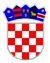 REPUBLIKA HRVATSKAVUKOVARSKO-SRIJEMSKA ŽUPANIJAOPĆINA NEGOSLAVCIKLASA: 021-01/18-01/01URBROJ: 2196/06-01-18-01Negoslavci, 14.12.2018. godine	Na temelju članka 32a, točke 2. Statuta Općina Negoslavci („Službeni vjesnik“ VSŽ 12/18) Općinski načelnik Općine Negoslavci dana 14.12.2018. godine donosiODLUKUo isplati božićniceČlanak 1.	Svakom zaposleniku u Jedinstvenom upravnom odjelu Općine Negoslavci isplaćuje se božićnica za 2018. godinu u iznosu od 1.250,00 kn.Članak 2.	Ova odluka stupa na snagu danom donošenja i objavit će se na web-stranici Općine Negoslavci.Općinski načelnik:Dušan Jeckov